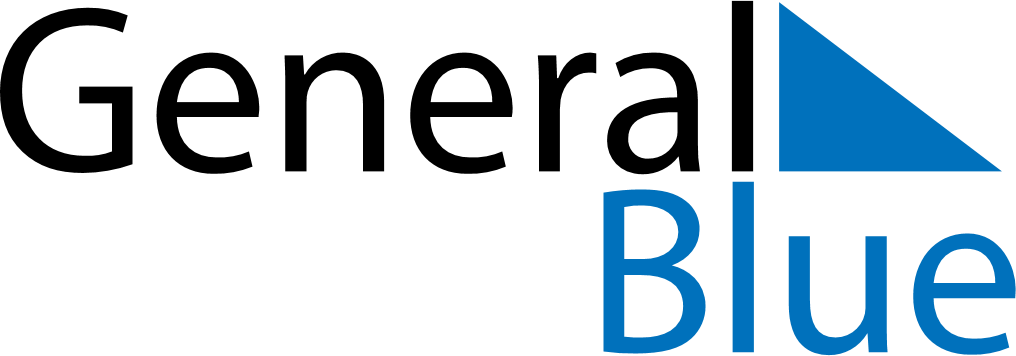 June 2024June 2024June 2024June 2024June 2024June 2024June 2024Tra Bong, Quang Ngai Province, VietnamTra Bong, Quang Ngai Province, VietnamTra Bong, Quang Ngai Province, VietnamTra Bong, Quang Ngai Province, VietnamTra Bong, Quang Ngai Province, VietnamTra Bong, Quang Ngai Province, VietnamTra Bong, Quang Ngai Province, VietnamSundayMondayMondayTuesdayWednesdayThursdayFridaySaturday1Sunrise: 5:14 AMSunset: 6:12 PMDaylight: 12 hours and 58 minutes.23345678Sunrise: 5:14 AMSunset: 6:13 PMDaylight: 12 hours and 58 minutes.Sunrise: 5:14 AMSunset: 6:13 PMDaylight: 12 hours and 59 minutes.Sunrise: 5:14 AMSunset: 6:13 PMDaylight: 12 hours and 59 minutes.Sunrise: 5:14 AMSunset: 6:13 PMDaylight: 12 hours and 59 minutes.Sunrise: 5:14 AMSunset: 6:14 PMDaylight: 12 hours and 59 minutes.Sunrise: 5:14 AMSunset: 6:14 PMDaylight: 12 hours and 59 minutes.Sunrise: 5:14 AMSunset: 6:14 PMDaylight: 13 hours and 0 minutes.Sunrise: 5:14 AMSunset: 6:15 PMDaylight: 13 hours and 0 minutes.910101112131415Sunrise: 5:14 AMSunset: 6:15 PMDaylight: 13 hours and 0 minutes.Sunrise: 5:14 AMSunset: 6:15 PMDaylight: 13 hours and 0 minutes.Sunrise: 5:14 AMSunset: 6:15 PMDaylight: 13 hours and 0 minutes.Sunrise: 5:15 AMSunset: 6:16 PMDaylight: 13 hours and 1 minute.Sunrise: 5:15 AMSunset: 6:16 PMDaylight: 13 hours and 1 minute.Sunrise: 5:15 AMSunset: 6:16 PMDaylight: 13 hours and 1 minute.Sunrise: 5:15 AMSunset: 6:16 PMDaylight: 13 hours and 1 minute.Sunrise: 5:15 AMSunset: 6:17 PMDaylight: 13 hours and 1 minute.1617171819202122Sunrise: 5:15 AMSunset: 6:17 PMDaylight: 13 hours and 1 minute.Sunrise: 5:15 AMSunset: 6:17 PMDaylight: 13 hours and 1 minute.Sunrise: 5:15 AMSunset: 6:17 PMDaylight: 13 hours and 1 minute.Sunrise: 5:16 AMSunset: 6:18 PMDaylight: 13 hours and 1 minute.Sunrise: 5:16 AMSunset: 6:18 PMDaylight: 13 hours and 1 minute.Sunrise: 5:16 AMSunset: 6:18 PMDaylight: 13 hours and 1 minute.Sunrise: 5:16 AMSunset: 6:18 PMDaylight: 13 hours and 1 minute.Sunrise: 5:17 AMSunset: 6:18 PMDaylight: 13 hours and 1 minute.2324242526272829Sunrise: 5:17 AMSunset: 6:19 PMDaylight: 13 hours and 1 minute.Sunrise: 5:17 AMSunset: 6:19 PMDaylight: 13 hours and 1 minute.Sunrise: 5:17 AMSunset: 6:19 PMDaylight: 13 hours and 1 minute.Sunrise: 5:17 AMSunset: 6:19 PMDaylight: 13 hours and 1 minute.Sunrise: 5:17 AMSunset: 6:19 PMDaylight: 13 hours and 1 minute.Sunrise: 5:18 AMSunset: 6:19 PMDaylight: 13 hours and 1 minute.Sunrise: 5:18 AMSunset: 6:19 PMDaylight: 13 hours and 1 minute.Sunrise: 5:18 AMSunset: 6:20 PMDaylight: 13 hours and 1 minute.30Sunrise: 5:19 AMSunset: 6:20 PMDaylight: 13 hours and 1 minute.